ago realizado por: YENNYS ELOISA NARANJO AFRICANOTienda virtual o recaudador: Corporacion Universitaria Unitec (Pagos Online)Nro. de factura: 2090320082Descripción del pago: Por concepto de pago certificados en Corporación Universitaria UNITECNro. de referencia: 190.242.47.82Nro. de referencia 2: CCNro. de referencia 3: 22520510Fecha y hora de la transacción: Jueves 4 de Agosto de 2022 11:14:38 AMNro. de comprobante: 0000034536Valor pagado: $ 21,900.00Cuenta: *******2801




Bancolombia S.A.


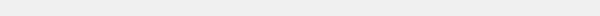 Ésta es una notificación automática, por favor no responda este mensaje